3. napirend 							  Ügyszám: ELŐTERJESZTÉSNadap Község Önkormányzat Képviselő-testületének és Pénzügyi Bizottságának 2021. december 10-ei rendes nyilvános üléséreTárgy:	Javaslat a helyi adókról szóló 10/2021. (XI. 29.) önkormányzati rendelet módosításáraElőterjesztő:	Köteles Zoltán polgármesterKészítette:	Szabóné Ánosi Ildikó jegyzőElőzetesen tárgyalja: Nadap Község Önkormányzat Képviselő-testületének Pénzügyi BizottságaAz előterjesztéssel kapcsolatos törvényességi észrevétel:Rendelet 			xHatározat				normatív			     		egyébA döntéshez 	egyszerű	x			minősített		többség szükséges.Az előterjesztés a kifüggesztési helyszínen közzétehető:			igen	x			nemAz előterjesztést nyílt ülésen kell tárgyalni.		xAz előterjesztést zárt ülésen kell tárgyalni.Az előterjesztés zárt ülésen tárgyalható.Tisztelt Képviselő-testület!A Képviselő-testület 2021. november 26-ai ülésén elfogadta Nadap Község Önkormányzat Képviselő-testületének a helyi adókról szóló 10/2021. (XI.29.) önkormányzati rendeletét. A rendelet 2021. november 29-én kihirdetésre került, és a helyi adókkal kapcsolatos új rendelkezések (építményadó, iparűzési adó) 2022. január 1-jén léptek volna hatályba.A Kormány a koronavírus-világjárvány nemzetgazdaságot érintő hatásának enyhítése érdekében szükséges helyi adó intézkedésről szóló 535/2020. (XII. 1.) (a továbbiakban: Korm.rend.) Korm. rendelet módosításáról szóló 641/2021.(XI.25.) Kormányrendelettel módosította a Korm.rend-et az alábbiak szerint:„1. § (1) A 2021. évben végződő adóévben, valamint a 2022. évben végződő adóévben a helyi adó és a települési adó mértéke nem lehet magasabb, mint az ugyanazon helyi adónak, települési adónak a 2020. december 2. napján hatályos és alkalmazandó önkormányzati adórendeletben megállapított adómértéke.(2) Az önkormányzatnak a 2020. december 2. napján hatályos adórendelete szerinti adómentességet, adókedvezményt a 2021. évben végződő adóévben, valamint a 2022. évben végződő adóévben is biztosítania kell.(3) A települési önkormányzat a 2021. évre és a 2022. évre új helyi adót, új települési adót nem jogosult bevezetni.”Fentiekre tekintettel az önkormányzat 2022. évre nem jogosult új helyi adót bevezetni, az adó mértékeket sem változtathatja meg és a kedvezményeket, mentességeket sem szűkítheti, így a Képviselő-testület 10/2021.(XI.29.) önkormányzati rendelete, amely többek közt új adónemeket vezetne be, nem léphet hatályba 2022. január 1-jén. A Képviselő-testület 2 dolgot tehet jogszerűen: dönt az önkormányzati rendelet hatályba nem lépéséről, vagyeltérő időpontban – 2023.01.01. – lépteti hatályba a rendeletet.Javaslom, hogy a Képviselő-testület módosítsa a 10/2021.(XI.29.) önkormányzati rendelet hatályba lépésének időpontját 2023. január 1. napjára.Fentiekre tekintettel a Helyi adókról szóló önkormányzati rendelet módosításával kapcsolatosan az alábbi rendelet-tervezetet terjesztem a Képviselő-testület elé elfogadásra.Kérem a Pénzügyi Bizottságot, hogy elfogadásra javasolja, a Képviselő-testületet, hogy fogadja el a rendelettervezetet.Nadap, 2021. november  30.						Tisztelettel: Köteles Zoltán  polgármesterHatározati javaslatNadap Község Önkormányzat Képviselő-testülete Pénzügyi Bizottságának/2021.(XII.10.)határozataa helyi adókról szóló rendelet módosításárólNadap Község Önkormányzat Képviselő-testületének Pénzügyi Bizottsága javasolja a Képviselő-testületnek a helyi adókról szóló önkormányzati rendelet módosításáról szóló rendelet-tervezet elfogadását az előterjesztésben foglaltaknak megfelelően.  A határozat végrehajtásáért felelős:  Bakos László a Pénzügyi Bizottság elnökeA határozat végrehajtásának határideje:	azonnaliRendelet-tervezetNadap Község Önkormányzat Képviselő-testületének   /2021. (XII..) önkormányzati rendelete a helyi adókról szóló 10/2021.(XI.29.) önkormányzati rendelet módosításárólNadap Községi Önkormányzat Képviselő-testülete a helyi adókról szóló 1990. évi C. törvény 1.§ (1) bekezdésében kapott felhatalmazás alapján, Magyarország Alaptörvényének 32. cikk (1) bekezdés h) pontjában meghatározott feladatkörében eljárva a következőket rendeli el:1.§ Nadap Község Önkormányzat Képviselő testületének a helyi adókról szóló 10/2021.(XI.29.) önkormányzati rendelete 14.§-a helyébe a következő rendelkezés lép:„14. § Ez a rendelet 2023. január 1-jén lép hatályba.”2.§ Ez a rendelet 2022. január 1-jén lép hatályba. A rendeletet a mai napon kihirdettem:Nadap, 2021. december . 				Szabóné Ánosi Ildikó    			    	 jegyzőElőzetes hatásvizsgálata rendelet-tervezethezNadap Község Önkormányzat Képviselő-testületének   /2021. (XII..) önkormányzati rendelete a helyi adókról szóló 10/2021.(XI.29.) önkormányzati rendelet módosításárólTársadalmi hatás: Az 535/2020. (XII.1.) Korm. rendeletet módosító 641/2021.(XI.25.) Kormányrendeletnek megfelelően a helyi adókról szóló 15/2017. (XI.24.) rendelet idegenforgalmi adó bevezetésére vonatkozó rendelkezése nem lép hatályba. Így az adóalanyok továbbra is az önkormányzati rendeletben meghatározottak szerint teljesítik fizetési kötelezettségüket.Gazdasági, költségvetési hatása: A rendeletnek gazdasági, költségvetési hatása érezhető lesz, mivel az adókból, köztük a bevezetésre szánt idegenforgalmi adóból az önkormányzatnak bevétele származhatott volna.   Az önkormányzat költségvetése bevételi oldalról kevesebb forráshoz jutKörnyezeti, egészségi következményei: A rendelet-tervezetnek környezeti és egészségi hatása nincs. Adminisztratív terheket befolyásoló hatása: A rendelet megalkotásának adminisztratív terheket befolyásoló hatása nincs.A rendelet megalkotásának szükségessége, a jogalkotás elmaradásának várható következményei: A rendelet elfogadását a magasabb szintű jogszabálynak való megfelelés teszi szükségessé. A rendelet megalkotásának elmulasztása esetén a Kormányhivatal törvényességi felügyeleti intézkedéssel élhet.A rendelet alkalmazásához szükséges személyi, szervezeti, tárgyi és pénzügyi feltételek:Az önkormányzati rendelet alkalmazásának személyi, szervezeti, tárgyi és pénzügyi   feltételei biztosítottak. Indokolása rendelet-tervezethezNadap Község Önkormányzat Képviselő-testületének   /2021. (XII..) önkormányzati rendelete a helyi adókról szóló 10/2021.(XI.29.) önkormányzati rendelet módosításárólÁltalános indokolásA Kormány 2020. december 1. napján kihirdette a koronavírus-világjárvány nemzetgazdaságot érintő hatásának enyhítése érdekében szükséges helyi adó intézkedésről szóló 535/2020. (XII. 1.) Korm. rendeletet, amelyet 2021. november 26. napjától módosított a 641/2021.(XI.25.) Kormányrendelet.„1. § (1) A 2021. évben végződő adóévben, valamint a 2022. évben végződő adóévben a helyi adó és a települési adó mértéke nem lehet magasabb, mint az ugyanazon helyi adónak, települési adónak a 2020. december 2. napján hatályos és alkalmazandó önkormányzati adórendeletben megállapított adómértéke.(2) Az önkormányzatnak a 2020. december 2. napján hatályos adórendelete szerinti adómentességet, adókedvezményt a 2021. évben végződő adóévben, valamint a 2022. évben végződő adóévben is biztosítania kell.(3) A települési önkormányzat a 2021. évre és a 2022. évre új helyi adót, új települési adót nem jogosult bevezetni.”Fentiekre tekintettel a képviselő-testület a helyi adókról szóló 10/2021.(XI.29.) önkormányzati rendelete ellentétessé vált magasabb szintű jogszabály, az 535/2020. (XII.1.) Korm. rendelet előírásaival, így szükséges az új rendelet eltérő időpontban történő hatályba léptetéséről rendelkezni.Részletes indokolás1. §-hozEz a rendelkezés a helyi adókról szóló új önkormányzati rendelet eltérő, új időpontban történő hatályba lépéséről rendelkezik.2. §-hozEz a szakasz hatálybaléptető rendelkezéseket tartalmaz.Nadap Község ÖnkormányzatKépviselő-testülete8097 Nadap, Haladás út 56.Tel/Fax: 06-22/470-001e-mail cím: polgarmester@nadap.hu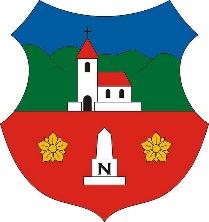 Köteles ZoltánSzabóné Ánosi Ildikópolgármesterjegyző